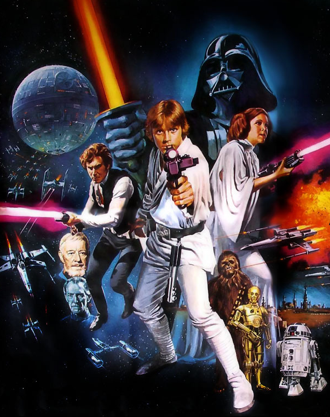 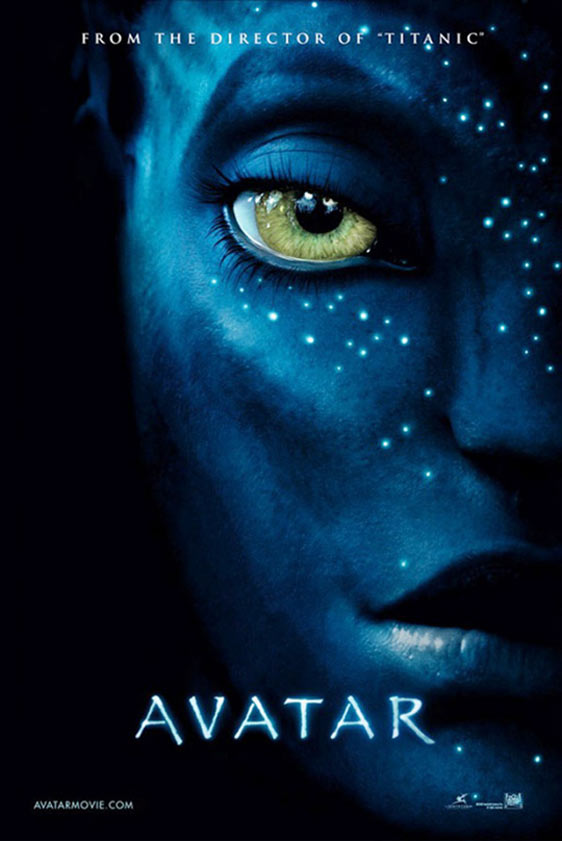 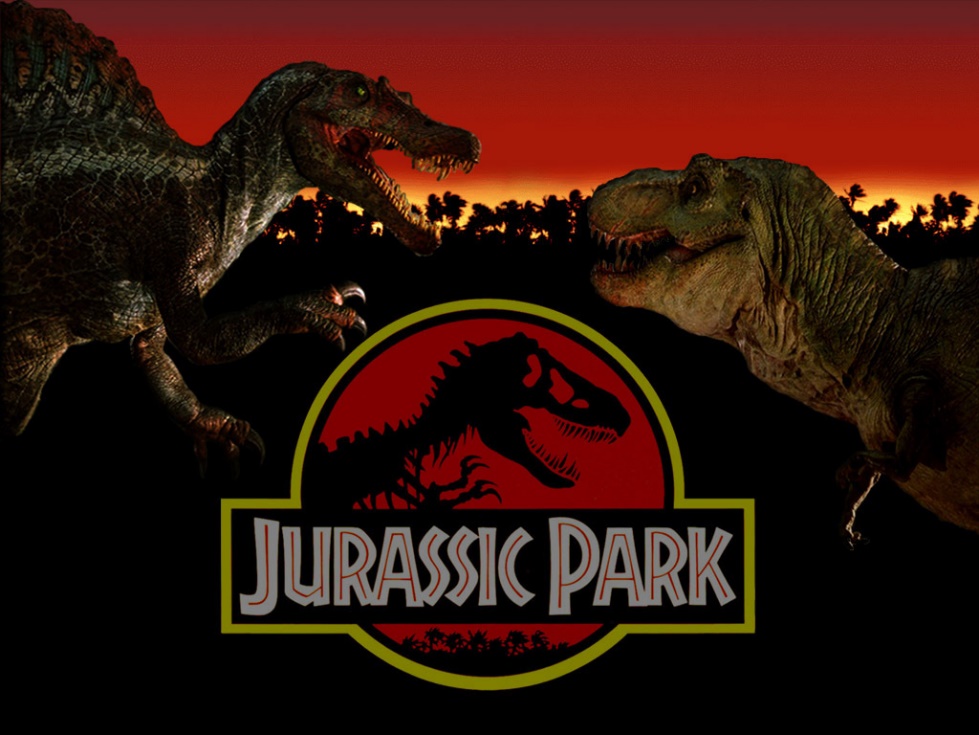 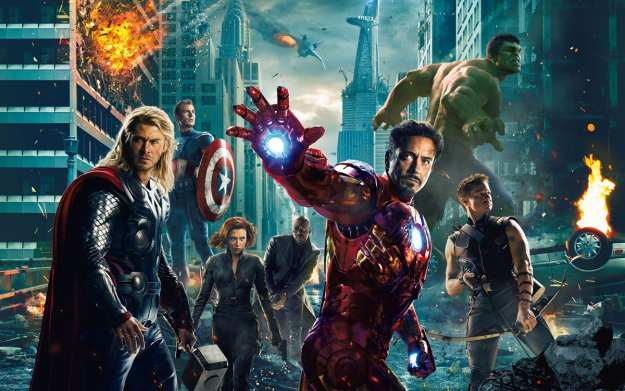 <A List of theFutureTechnologies>-a beam which can immobilize people-androids which look exactly like human-being able to read minds-bionic eyes which have an ability to record what you see-breeding of extinct animals, including pre-historic ones such as mammoths and dinosaurs-bridges or tunnels between all continents-bullet-proof clothes-car-free cities-CGI character indistinguishable from real actors-colonization of other planets-communication with aliens-computer chips in your brain-drugs which eliminate the desires of criminals-enhanced hearing-the IRON MAN suit -time machines-bio stamps which contain all medical records and health issues -a machine which can eliminate memories-a common language for the entire human race-mass production of bio-artificial human organs-transplantation a human head to an another human body-move all prisons to other planets-alter DNA to eliminate all disease-pills which can replace food-virtual reality which perfectly feels like reality<Extra items>-mind-controlled robots-being able to program your dream-a flying car-enhanced intelligence-cloned animal production to save endangered animals-robots which replace human soldiers-a super computer with emotions-personalized android nannies to raise a child in the place of busy parents-eradication of every harmful insects-the BAT mobileX Listening - Speaking   Reading    Grammar   WritingX Listening - Speaking   Reading    Grammar   WritingX Listening - Speaking   Reading    Grammar   WritingX Listening - Speaking   Reading    Grammar   WritingTopic: Future TechnologiesTopic: Future TechnologiesTopic: Future TechnologiesTopic: Future TechnologiesInstructor:MinaStudents Competency Level : IntermediateNumber of Students: 15Lesson Length:50 minutesMaterials:(List the Names of all materials used in the lesson. Materials must be shown at the end of this document)- White Board and Markers- List of Future Technologies - SF Movie PostersTitanicAvatarJurassic ParkAvengersMaterials:(List the Names of all materials used in the lesson. Materials must be shown at the end of this document)- White Board and Markers- List of Future Technologies - SF Movie PostersTitanicAvatarJurassic ParkAvengersMaterials:(List the Names of all materials used in the lesson. Materials must be shown at the end of this document)- White Board and Markers- List of Future Technologies - SF Movie PostersTitanicAvatarJurassic ParkAvengersMaterials:(List the Names of all materials used in the lesson. Materials must be shown at the end of this document)- White Board and Markers- List of Future Technologies - SF Movie PostersTitanicAvatarJurassic ParkAvengersAims:(What students will be able to achieve by participating in the activities of the lesson.  (Ss gain or get by doing…)Improve speaking skills by the game and discussion with a group and answering a teacherActivate, increase interest, and participate with fun in the communication activity by Improve listening skills by the game and discussion with a group, responding to a teacherImprove interaction and communication skills by having discussion in a group and playing the gameAims:(What students will be able to achieve by participating in the activities of the lesson.  (Ss gain or get by doing…)Improve speaking skills by the game and discussion with a group and answering a teacherActivate, increase interest, and participate with fun in the communication activity by Improve listening skills by the game and discussion with a group, responding to a teacherImprove interaction and communication skills by having discussion in a group and playing the gameAims:(What students will be able to achieve by participating in the activities of the lesson.  (Ss gain or get by doing…)Improve speaking skills by the game and discussion with a group and answering a teacherActivate, increase interest, and participate with fun in the communication activity by Improve listening skills by the game and discussion with a group, responding to a teacherImprove interaction and communication skills by having discussion in a group and playing the gameAims:(What students will be able to achieve by participating in the activities of the lesson.  (Ss gain or get by doing…)Improve speaking skills by the game and discussion with a group and answering a teacherActivate, increase interest, and participate with fun in the communication activity by Improve listening skills by the game and discussion with a group, responding to a teacherImprove interaction and communication skills by having discussion in a group and playing the gameLanguage Skills:(Lists what activities language skills students will be using by participating in the activities of the lesson.)Reading: (Where did reading occur in the lesson?)List of Future Technologies, note takingListening:(Where did listening occur in the lesson?)         Teacher talk, during the game, discussionSpeaking: (Where did speaking occur in the lesson?)         Playing the game, small group discussion, answering teacherWriting: (Where did writing occur in the lesson?)Notes, preparing the gameLanguage Skills:(Lists what activities language skills students will be using by participating in the activities of the lesson.)Reading: (Where did reading occur in the lesson?)List of Future Technologies, note takingListening:(Where did listening occur in the lesson?)         Teacher talk, during the game, discussionSpeaking: (Where did speaking occur in the lesson?)         Playing the game, small group discussion, answering teacherWriting: (Where did writing occur in the lesson?)Notes, preparing the gameLanguage Skills:(Lists what activities language skills students will be using by participating in the activities of the lesson.)Reading: (Where did reading occur in the lesson?)List of Future Technologies, note takingListening:(Where did listening occur in the lesson?)         Teacher talk, during the game, discussionSpeaking: (Where did speaking occur in the lesson?)         Playing the game, small group discussion, answering teacherWriting: (Where did writing occur in the lesson?)Notes, preparing the gameLanguage Skills:(Lists what activities language skills students will be using by participating in the activities of the lesson.)Reading: (Where did reading occur in the lesson?)List of Future Technologies, note takingListening:(Where did listening occur in the lesson?)         Teacher talk, during the game, discussionSpeaking: (Where did speaking occur in the lesson?)         Playing the game, small group discussion, answering teacherWriting: (Where did writing occur in the lesson?)Notes, preparing the gameLanguage Systems: (Lists what language systems students will be using by participating in the activities of the lesson.)Phonology: (sound)The game, discussion, teacher talkFunction:(situation)Introduction, perspective, effects of future technologiesLexis: (meaning)         Vocabulary about new technologiesGrammar:(language structure)Future tense and description Discourse: (communication)Discussion, responding a teacher, playing the gameLanguage Systems: (Lists what language systems students will be using by participating in the activities of the lesson.)Phonology: (sound)The game, discussion, teacher talkFunction:(situation)Introduction, perspective, effects of future technologiesLexis: (meaning)         Vocabulary about new technologiesGrammar:(language structure)Future tense and description Discourse: (communication)Discussion, responding a teacher, playing the gameLanguage Systems: (Lists what language systems students will be using by participating in the activities of the lesson.)Phonology: (sound)The game, discussion, teacher talkFunction:(situation)Introduction, perspective, effects of future technologiesLexis: (meaning)         Vocabulary about new technologiesGrammar:(language structure)Future tense and description Discourse: (communication)Discussion, responding a teacher, playing the gameLanguage Systems: (Lists what language systems students will be using by participating in the activities of the lesson.)Phonology: (sound)The game, discussion, teacher talkFunction:(situation)Introduction, perspective, effects of future technologiesLexis: (meaning)         Vocabulary about new technologiesGrammar:(language structure)Future tense and description Discourse: (communication)Discussion, responding a teacher, playing the gameAssumptions:(What students must already be able to do and what concepts must already be mastered before the lesson in order to achieve the aims of the lesson.)All Ss understand the basic knowledge about technologiesAll Ss have watched SF moviesAll Ss have opinion about the effect of technologies on lifeAssumptions:(What students must already be able to do and what concepts must already be mastered before the lesson in order to achieve the aims of the lesson.)All Ss understand the basic knowledge about technologiesAll Ss have watched SF moviesAll Ss have opinion about the effect of technologies on lifeAssumptions:(What students must already be able to do and what concepts must already be mastered before the lesson in order to achieve the aims of the lesson.)All Ss understand the basic knowledge about technologiesAll Ss have watched SF moviesAll Ss have opinion about the effect of technologies on lifeAssumptions:(What students must already be able to do and what concepts must already be mastered before the lesson in order to achieve the aims of the lesson.)All Ss understand the basic knowledge about technologiesAll Ss have watched SF moviesAll Ss have opinion about the effect of technologies on lifeAnticipated Errors and Solutions:(What things might go wrong in the lesson and what the solution will be. An SOS activity should also be included)If Ss may have trouble to understand the new technologies.☞ Solution:T gives more detailed explanation. If more than two groups choose the same technology for the game.☞ Solution: T prepares a spare list of the new technologies. If Ss my not understand. ☞ Solution: T shows demonstration.If certain Ss are too shy to participate in the game actively.☞ Solution: T encourages them, gives positive feedback, and promote ideas.Anticipated Errors and Solutions:(What things might go wrong in the lesson and what the solution will be. An SOS activity should also be included)If Ss may have trouble to understand the new technologies.☞ Solution:T gives more detailed explanation. If more than two groups choose the same technology for the game.☞ Solution: T prepares a spare list of the new technologies. If Ss my not understand. ☞ Solution: T shows demonstration.If certain Ss are too shy to participate in the game actively.☞ Solution: T encourages them, gives positive feedback, and promote ideas.Anticipated Errors and Solutions:(What things might go wrong in the lesson and what the solution will be. An SOS activity should also be included)If Ss may have trouble to understand the new technologies.☞ Solution:T gives more detailed explanation. If more than two groups choose the same technology for the game.☞ Solution: T prepares a spare list of the new technologies. If Ss my not understand. ☞ Solution: T shows demonstration.If certain Ss are too shy to participate in the game actively.☞ Solution: T encourages them, gives positive feedback, and promote ideas.Anticipated Errors and Solutions:(What things might go wrong in the lesson and what the solution will be. An SOS activity should also be included)If Ss may have trouble to understand the new technologies.☞ Solution:T gives more detailed explanation. If more than two groups choose the same technology for the game.☞ Solution: T prepares a spare list of the new technologies. If Ss my not understand. ☞ Solution: T shows demonstration.If certain Ss are too shy to participate in the game actively.☞ Solution: T encourages them, gives positive feedback, and promote ideas.References:References:References:References:Lead-Inor Pre-Task Part (Warm-Up Part to activate and create interest in the lesson.)Lead-Inor Pre-Task Part (Warm-Up Part to activate and create interest in the lesson.)Lead-Inor Pre-Task Part (Warm-Up Part to activate and create interest in the lesson.)Lead-Inor Pre-Task Part (Warm-Up Part to activate and create interest in the lesson.)Materials: (List the Names of all materials used in the Lead-Inor Pre-Task Partof the lesson. Materials must be shown at the end of this document)- SF Movie PostersTitanicAvatarJurassic ParkAvengersMaterials: (List the Names of all materials used in the Lead-Inor Pre-Task Partof the lesson. Materials must be shown at the end of this document)- SF Movie PostersTitanicAvatarJurassic ParkAvengersMaterials: (List the Names of all materials used in the Lead-Inor Pre-Task Partof the lesson. Materials must be shown at the end of this document)- SF Movie PostersTitanicAvatarJurassic ParkAvengersMaterials: (List the Names of all materials used in the Lead-Inor Pre-Task Partof the lesson. Materials must be shown at the end of this document)- SF Movie PostersTitanicAvatarJurassic ParkAvengersTime:Classroom Set Up:Student Activity and Goals:Teacher Procedure &Instructions:1min5min5minWholeWhole Ss Ss greet the teacher.Ss listen to the teacher and respondSs talk their stories. Greeting.T shows SF movie posters. Ask short questions to Ss. T tells a story related to the topic. T elicits the stories from Ss. Let’s play the game about the amazing future technologies. Pre-Activity or Task Familiarization Part (Presentation Part Presenting the language structure to be covered in the lesson. Prepares students for the communication activity.)Pre-Activity or Task Familiarization Part (Presentation Part Presenting the language structure to be covered in the lesson. Prepares students for the communication activity.)Pre-Activity or Task Familiarization Part (Presentation Part Presenting the language structure to be covered in the lesson. Prepares students for the communication activity.)Pre-Activity or Task Familiarization Part (Presentation Part Presenting the language structure to be covered in the lesson. Prepares students for the communication activity.)Materials: (List the Names of all materials used in the Pre-Activity or Task Familiarization Part of the lesson. Materials must be shown at the end of this document)- White Board and Markers- List of Future TechnologiesMaterials: (List the Names of all materials used in the Pre-Activity or Task Familiarization Part of the lesson. Materials must be shown at the end of this document)- White Board and Markers- List of Future TechnologiesMaterials: (List the Names of all materials used in the Pre-Activity or Task Familiarization Part of the lesson. Materials must be shown at the end of this document)- White Board and Markers- List of Future TechnologiesMaterials: (List the Names of all materials used in the Pre-Activity or Task Familiarization Part of the lesson. Materials must be shown at the end of this document)- White Board and Markers- List of Future TechnologiesTime:Classroom Set Up:Student Activity and Goals:Teacher Procedure &Instructions:2min 1min4min5minWhole Group Whole Whole Ss listen what the teacher says.Ss move into group. Ss read the list and ask Qs to T about it. Ss discuss to choose items.Ss make notes to prepare the game.T hands out lists of the new technologies and explain about the list. T divides Ss into groups. If Ss finds anything they can’t understand, they ask Qs to T and T gives an detailed explanation. T asks Ss to choose items(advantageous/disadvantageous to the human life) and prepare for the game. T facilitates. Ss make notes to play the game. Transition time to present the game.Main Activity or Task Realization Part(Practice to Production Part Teacher leads practice of the language presented and move to communication based more student centered activity)Main Activity or Task Realization Part(Practice to Production Part Teacher leads practice of the language presented and move to communication based more student centered activity)Main Activity or Task Realization Part(Practice to Production Part Teacher leads practice of the language presented and move to communication based more student centered activity)Main Activity or Task Realization Part(Practice to Production Part Teacher leads practice of the language presented and move to communication based more student centered activity)Main Activity or Task Realization Part(Practice to Production Part Teacher leads practice of the language presented and move to communication based more student centered activity)Main Activity or Task Realization Part(Practice to Production Part Teacher leads practice of the language presented and move to communication based more student centered activity)Main Activity or Task Realization Part(Practice to Production Part Teacher leads practice of the language presented and move to communication based more student centered activity)Materials: (List the Names of all materials used in the Main Activity or Task Realization Part of the lesson. Materials must be shown at the end of this document)- White Board and Markers- List of Future TechnologiesMaterials: (List the Names of all materials used in the Main Activity or Task Realization Part of the lesson. Materials must be shown at the end of this document)- White Board and Markers- List of Future TechnologiesMaterials: (List the Names of all materials used in the Main Activity or Task Realization Part of the lesson. Materials must be shown at the end of this document)- White Board and Markers- List of Future TechnologiesMaterials: (List the Names of all materials used in the Main Activity or Task Realization Part of the lesson. Materials must be shown at the end of this document)- White Board and Markers- List of Future TechnologiesMaterials: (List the Names of all materials used in the Main Activity or Task Realization Part of the lesson. Materials must be shown at the end of this document)- White Board and Markers- List of Future TechnologiesMaterials: (List the Names of all materials used in the Main Activity or Task Realization Part of the lesson. Materials must be shown at the end of this document)- White Board and Markers- List of Future TechnologiesMaterials: (List the Names of all materials used in the Main Activity or Task Realization Part of the lesson. Materials must be shown at the end of this document)- White Board and Markers- List of Future TechnologiesTime:Time:Classroom Set Up:Classroom Set Up:Student Activity and Goals:Student Activity and Goals:Teacher Procedure &Instructions:2min3min2min10min2mins2min3min2min10min2minsWhole Whole GroupWhole  WholeWhole Whole GroupWhole  WholeSs shares what they chose and choose the extra item if needed. Ss listen to T. Ss discuss what they think about other groups’ choices.Ss play the game. When two groups plays, the others watch and listen. Ss applaud the winning group.Ss shares what they chose and choose the extra item if needed. Ss listen to T. Ss discuss what they think about other groups’ choices.Ss play the game. When two groups plays, the others watch and listen. Ss applaud the winning group.T writes down all items chosen by each group on the board. If there is any item overwrapped, T provide the extra item list and make them choose another one. T explains the rules. -One group pick one item among other groups’ choices. Raise an objection and explain why. -The original group which picked that item must accept/defend themselves. -If they accept the opposing opinion, the other group win one point. -If they defend themselves successfully, they win one point and the other group lose one point. -Every group take turns.  T gives time Ss to go over other groups’ choices. T facilitate the game and writes down the score on the board. T gives positive comments during the game. T adds up the scores and announce the winning group. T congratulate them and give feedbacks for every S. Post Activity or Post Task Part (Wrap-Up Part Close the Lesson on a high note to and consolidate language learned in a communication based activity new situation.)Post Activity or Post Task Part (Wrap-Up Part Close the Lesson on a high note to and consolidate language learned in a communication based activity new situation.)Post Activity or Post Task Part (Wrap-Up Part Close the Lesson on a high note to and consolidate language learned in a communication based activity new situation.)Post Activity or Post Task Part (Wrap-Up Part Close the Lesson on a high note to and consolidate language learned in a communication based activity new situation.)Post Activity or Post Task Part (Wrap-Up Part Close the Lesson on a high note to and consolidate language learned in a communication based activity new situation.)Post Activity or Post Task Part (Wrap-Up Part Close the Lesson on a high note to and consolidate language learned in a communication based activity new situation.)Post Activity or Post Task Part (Wrap-Up Part Close the Lesson on a high note to and consolidate language learned in a communication based activity new situation.)Materials: (List the Names of all materials used in the Post Activity or Post Task Part of the lesson. Materials must be shown at the end of this document)Materials: (List the Names of all materials used in the Post Activity or Post Task Part of the lesson. Materials must be shown at the end of this document)Materials: (List the Names of all materials used in the Post Activity or Post Task Part of the lesson. Materials must be shown at the end of this document)Materials: (List the Names of all materials used in the Post Activity or Post Task Part of the lesson. Materials must be shown at the end of this document)Materials: (List the Names of all materials used in the Post Activity or Post Task Part of the lesson. Materials must be shown at the end of this document)Materials: (List the Names of all materials used in the Post Activity or Post Task Part of the lesson. Materials must be shown at the end of this document)Materials: (List the Names of all materials used in the Post Activity or Post Task Part of the lesson. Materials must be shown at the end of this document)Time:Classroom Set Up:Classroom Set Up:Student Activity and Goals:Student Activity and Goals:Teacher Procedure Instructions:Teacher Procedure Instructions:5min5min3minWholeWhole Whole WholeWhole Whole Ss discuss as a group. Ss share their idea and play the game. Ss listen. Ss discuss as a group. Ss share their idea and play the game. Ss listen. T asks Ss to think of the most advantageous future technology. T gives Ss time to discuss it as a group. T write down each group’s idea on the board and facilitate the game under the same rules. Close by giving Ss feedback about their accomplishment and improvement. T asks Ss to think of the most advantageous future technology. T gives Ss time to discuss it as a group. T write down each group’s idea on the board and facilitate the game under the same rules. Close by giving Ss feedback about their accomplishment and improvement. 